What Is Reflexology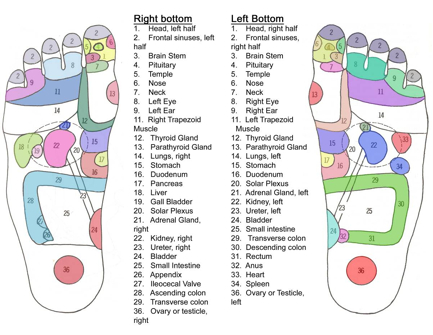 Foot Reflexology ChartReflexology is a non-invasive practice applying alternating pressure using the thumb and fingers to reflexes on the feet, hands and outer ear as shown on a reflex map of the body. Pressure is applied to these areas affects the organs and systems of the body improving the person’s overall health. This procedure can alleviate stress, rid the body of toxins created by illness and relieve pain.Why You Should Try ItHere is a partial list of some health conditions benefitted by reflexology:AnxietyArthritisBack PainCirculationDiabetesHeadachesMenopauseRinging in the earsSinus CongestionSleep improvedStress